Военная Финляндия7-9 мая 2016 годаНовая авторская программа Василия КопышенкоВоенная Финляндия – новое авторское путешествие Василия Копышенко, посвященное событиям Советско-Финской Зимней войны и Великой Отечественной войны на земле Финляндии. В ходе путешествия в Финляндию мы посетим места великих, страшных боев, затерянные среди лесов, несколько интереснейших музеев бывшей прифронтовой зоны (далеко от столицы), памятники павшим воинам. Послушаем несколько финских песен военных лет, заглянем в окопы… Встретимся с историей «кукушек», «карманов», «коктейлей Молотова», польки Сяккиярви.Старт из Санкт-Петербурга утром 7 мая 06.30. По дороге остановка в Майниле (река Сестра) – на месте начала Зимней войны. Пересечение границы с Финляндией. Остановка у заброшенной погранзаставы. Осмотр укреплений военной линии Салпа в Куйконниеми, Райкуу, бункеров в Марьяле. Заселение в отель в Нурмесе (один отель на 2 ночи). Ужин (доп. плата)8 мая. Завтрак в отеле. Места самых жестоких сражений Зимней войны. Кровопролитные бои у Суомуссалми, замерзшая колонна на дороге Раате. Главный музей Зимней войны в городе Кухмо – на месте, в ходе сражений переходившем из рук в руки. Врата Раате – огромный мемориальный комплекс, крупнейший памятник событиям Зимней войны в Финляндии. «Замерзшая дорога» представлена в виде масштабной трёхмерной модели. Обед (доп. плата). Осмотр укреплений Саунаярви. Возвращение в отель.9 мая. Завтрак в отеле. Выселение из отеля. Поездка в Лиексу к местам сражений. Осмотр укреплений Янякяйнен. Посещение Иломантси – места решительных, крупных побед Красной Армии в Великой Отечественной войне, предшествовавших подписанию мирного договора в 1944 году. Рассказ о завершении войны. Завершение поездки. Возвращение в Россию. Прибытие в Санкт-Петербург около 22.00.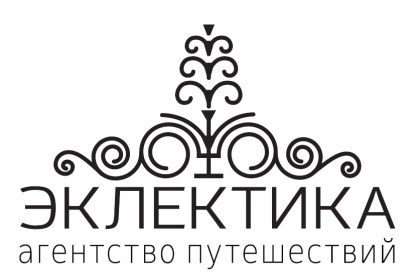 ООО «Агентство путешествий и экскурсий «ЭКЛЕКТИКА»Россия, Санкт-Петербург, 191186,Невский проспект, д.44, 5 этаж, офис 4www.eclectica.ru        e-mail: inotdel@eclectica.spb.ruтел./факс (812) 570-62-45, 570-61-79, 570-62-36